22. INDICATE WHICH OF THE FOLLOWING YOU PRESENTLY HAVE OR HAVE EVER HAD24. Do you currently have, or have you had in the past, any disease, condition or problem not listed above? ____      Please explain: ______________________________________________________________________________26. Do you wish to speak privately to the Dentist about any problem or medical condition? __________________WELCOME TO HAMPTON PARK DENTAL CENTRE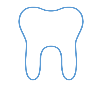 Puzzled about your dental care? Let us put the pieces together for you!REGISTRATION INFORMATION This information will enable us to maintain communication with you.Is this patient an: Adult: ____   Child: ____ Adult Under Guardianship(Name): ________________________________________Name:   DR.       MR.       MRS.       MS.       MISS (LAST)__________________________________________________(FIRST)____________________________________________Prefers to be called_________________________________________________________________________________________ Address: Street_________________________________________________Apt._____City_______________________________Province_________________________________________ Postal Code______________________________________________Primary Phone #____________________________ Bus. Phone # _________________________________Ext________________Additional Phone(s)________________________________________________________________________________________Employer______________________________________________________May we call you at work? _____________________Email address_____________________________________________________________________________________________Date of Birth______________________________ Sex M______F______ Marital Status_________________________________Spouse’s Name/Other Family Members________________________________________________________________________Preferred Appt Time (AM/PM) ___________Whom may we thank for referring you? __________________________________Reason for today’s visit? Exam___________ Emergency_____________ Other________________________________________Is there a dental problem you would like treated immediately? ____________________________________________________FINANCIAL INFORMATION This information is necessary to process invoices and apply payments.Person responsible for account: SELF_______ SPOUSE_______ OTHER_______________________________________________PLEASE COMPLETE ALL INFORMATION ONLY IF DIFFERENT THAN ABOVEName_________________________________________________________________Phone______________________________Address__________________________________________________________________________________________________Employed By___________________________________________________________Phone______________________________DENTAL INSURANCE INFORMATIONSubscriber’s Name_________________________________________________DOB_____________________________________Policy/Plan Number____________________________________Certificate/ID#________________________________________Employer_________________________________________________________________________________________________IS THERE A SECONDARY INSURANCE PROVIDER? ________________________________________________________________MEDICAL HISTORY Please answer yes to any question that applies. If unsure, please consult with the dentist.1. Are you being treated for any medical condition at present, or within the past two years? If yes, please explain: _________________________________________________________________________________________________________Physician___________________________________________________Phone_________________________________________2. Have you been hospitalized within the last two years? _________________________________________________________
3. Have you recently seen your family physician? ________Last complete physical? ____________________________________
4. Have you recently or are you currently taking any prescription medication? __________Non-Prescription? ______________Please list: (include herbal remedies, SPECIFICALLY FISH OIL, VITAMIN C, VITAMIN E)             1.________________________________2.___________________________________3._________________________________4.________________________________5. __________________________________6. _________________________________5. Have you ever reacted adversely to any medication or injection? ____________Name________________________________ Please circle if yes:   Penicillin      Other Antibiotics      Aspirin      Codeine      Local Anaesthetic      Nitrous Oxide6. Have you ever been advised against taking any specific type of medication? ______________________________________7. Do you have any of the following? Please Circle:  Food Allergies     Hives      Metal or Latex Allergies     Asthma    Hay Fever      Skin Rashes           Any other allergic conditions? _________________________________________________________________8. Do any of these allergic conditions result in the following?  Headache   Swelling     Shortness of Breath           Chest Constriction     Nausea     Other    If so, please explain: ____________________________________________________________9. Do you bleed EXCESSIVELY from a cut or injury, or bruise easily? _________________________________________________10. Do your hands, feet or ankles swell? _______________________________________________________________________11. Has your weight, appetite or energy level changed dramatically recently? ________________________________________12. Do you follow a special diet, or diet pill therapy?  _____________________________________________________________13. Do you experience shortness of breath or chest pain when taking a walk or climbing stairs?  _________________________14. Do you have FREQUENT, SEVERE headaches, earaches, ear/throat infections? _____________________________________15. Have you ever had any injury or surgery to your face or jaw? ___________________________________________________16. Do you wear eyeglasses or contact lenses? __________________________________________________________________17. Do you have any hearing difficulties? _______________________________________________________________________18. Do you smoke or use any other forms of tobacco? _____ Are you wearing a transdermal Nicotine Patch? ____ Do you have            a Marijuana Prescription? _____Explain_______________________________________________________________________19. Are you alcohol and/or drug dependent? _________Explain____________________________________________________20. Have you received treatment for alcohol or drug related issues? ________________________________________________21. Do you use any substances recreationally? __________________________________________________________________YesNoConditionYesNoConditionYesNoHIV/AIDSGlaucomaLung DiseaseAnemiaHead/Neck InjuriesLupusAnginaHeart Disease/AttackMedical ImplantArthritis/RheumatismHeart MurmurMental DisorderArtificial Heart ValveHeart PacemakerOrgan TransplantArtificial Joint ie. Hip, KneeHeart Rhythm DisorderOsteoporosisBronchitisHeart SurgeryRadiation/ChemoCancerHepatitis A B CRheumatic FeverCirculation ProblemsHerpesScarlet FeverCrohn’s Disease/IBSHigh/Low Blood PressureSinus TroubleDiabetesHyper/Hypo GlycemiaGastro Intestinal ProblemsEmphysemaHypertensionStrokeEpilepsy/SeizuresJaundiceThyroid DiseaseFainting/Dizzy SpellsKidney DiseaseTuberculosisGlandular DisordersLiver DiseaseVenereal Disease23. FOR THE CHILD PATIENT ONLYHas the child patient recently had any of the following? If so, please indicate date:Measles__________ Mumps__________ Chicken Pox________ Strep Throat __________Tonsillitis___________27. WOMEN ONLYAre you pregnant or suspect you may be? _____ Expected delivery date? _______ Are you currently breast feeding? ______ Are you taking birth control pills? _____ Do you have a birth control implant? _______________________________________ DENTAL HISTORY   Please answer yes or no to the following questions. If unsure of a question, please consult with the Dentist.Is there a problem you would like treated immediately? _________________________________________________________
Date of your last dental visit? _____________ Last dental hygiene appointment? ___________ Last xrays? _______________1. Have you been seeing a dentist regularly? __________________________________________________________________2. Have you ever had any of the following? Periodontal Treatment_________________ Orthodontic Treatment? __________     A bite plate or nightguard? _____________ Your bite adjusted? _____________ Oral surgery? _______________________3. Are there any growths or sore spots in your mouth? __________________________________________________________4. Do your gums bleed while brushing or eating, do your gums swell?  _____________________________________________5. Have you noticed any loose teeth or have your teeth shifted?  __________________________________________________6. Does food catch between your teeth? ______________________________________________________________________7. Are any of your teeth sensitive to hot/cold, sweets or pressure?  ________________________________________________8. Have you been advised to take antibiotics before a dental appointment? _________________________________________9. Do you use dental floss, stimudents or proxabrush? How often? ________________________________________________10. How often do you brush your teeth? __________________________Do you feel you have bad breath?  _______________11. Have you ever experienced any of the following jaw problems: Popping/Clicking in your jaw joint____________________       Pain in your jaw joint, around your ear or side of face_______________ Difficulty opening or closing?  ________________          Pain when teeth are clenched___________________ Pain or difficulty when chewing______________________________12. Do you have any of the following habits:       Clenching or grinding, while awake or asleep__________ Biting cheeks or lips ___________Mouth Breathing____________             Placing foreign objects in mouth (pins, pipes, pens, biting fingernails) ____________________________________________13. Do you have any emotional concerns/anxiety about having dental treatment? _____________________________________14. Have you ever had an upsetting experience in a dental office, or any complications during or following dental      treatment, or do you have and questions or concerns? ___________________________________________________________15. Are you unhappy with the appearance of your teeth ie. colour, positioning, spaces? ________________________________16. Do you feel that your dental health influences your overall health? ______________________________________________17. On a scale of 1 to 10, 10 being highest, how important is it to you to keep your natural teeth? ________________________